Tøse-karate! 
Hej skønne karate tøser!Så er det tid til tøse karate igen. 
Denne gang er det lørdag d.20/4 2019 kl. 10.00-12.30 i Vejen Idrætscenter Hal 5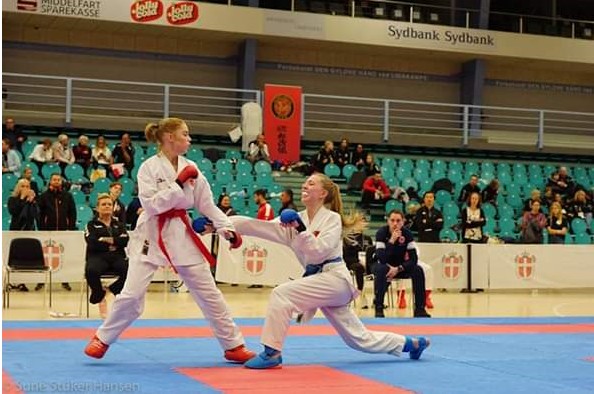 Program: (underviser Nanna Christensen)	10.00 – 11.00 Alle 11.00 – 11.30 Pause	11.30 – 13.00 Alle over 12år Så tilmeld jer hos Poul Sensei på Kasserer@vejen-karate.dk, 
så ses vi til en sjov og udbytterig træning! 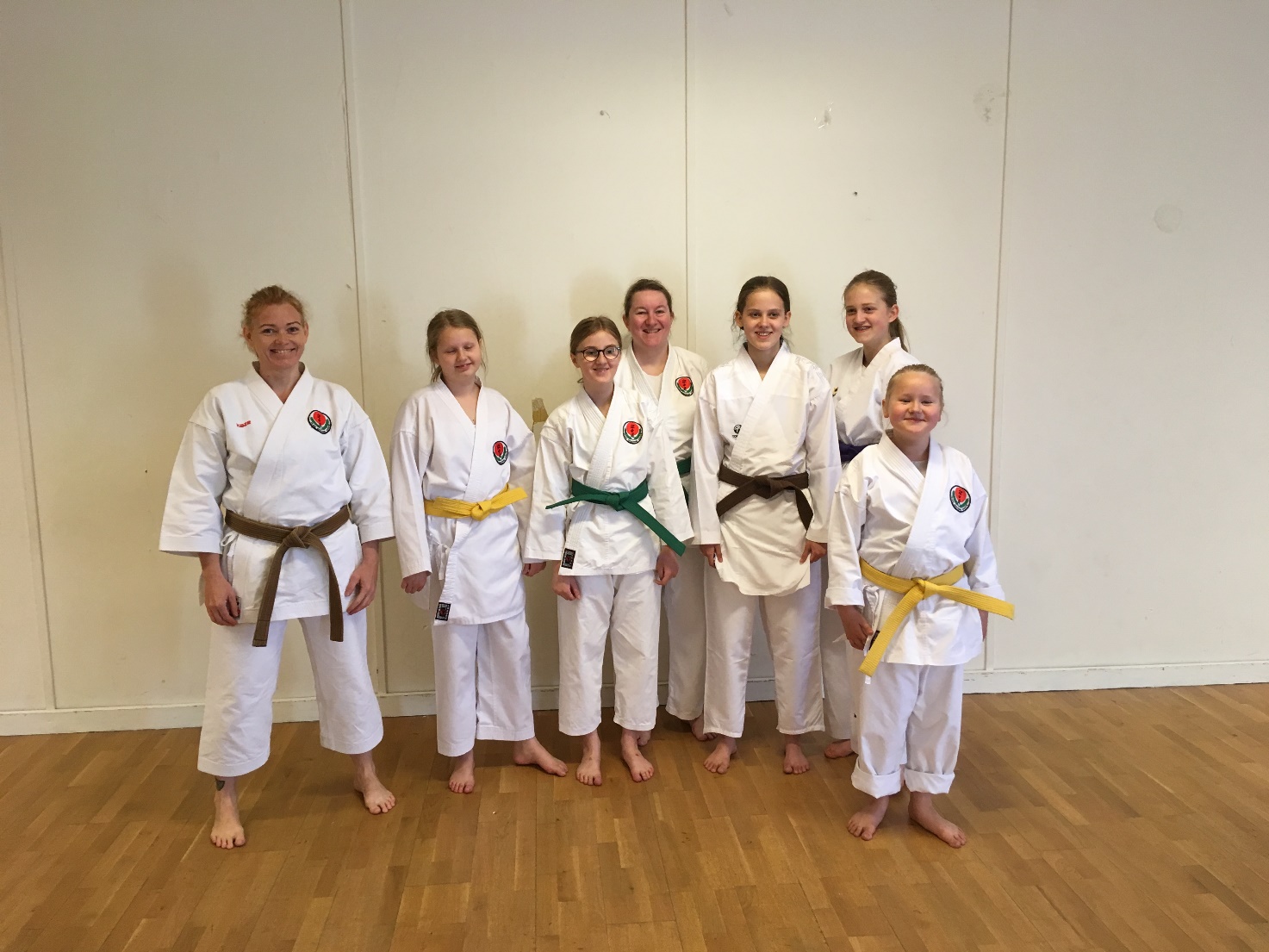 Oss